 Antrag  Abrechnung des Familienbildungsträgers gegenüber dem örtlichen Träger der öffentlichen Jugendhilfe für die Erstattung notwendiger Ausgaben bei Familienbildungsangebotenfür Familien in besonderen Lebenssituationen im Rahmen von  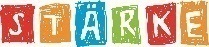 Für das Familienbildungsangebot mit dem Titel	                                                                       in                                                                                                                                                        welches sich hauptsächlich an folgende Zielgruppe/n richtet (Mehrfachnennungen möglich): Einelternfamilien Familien in früher Elternschaft Mehrlingsfamilien Getrenntlebende Familien Familien mit gleichgeschlechtlichen Eltern Familien mit Fluchterfahrung und zugewanderte Familien Familien mit Gewalterfahrung Familien mit kranken oder behinderten Angehörigen anderewird für       Elternteile (Anzahl der erstattungsberechtigten Elternteile) eine Erstattung in Höhe von je                  Euro (maximal 500 Euro pro Elternteil) beantragt.Das Angebot beginnt am           und endet am          . Erstattungsbetrag:Kontaktdaten:Name des Veranstalters:		                                                                                                 Straße:					                                                                                                 Postleitzahl, Ort:				                                                                                                 SEPA-Daten (IBAN und BIC):	                                                                                                 Ansprechperson, E-Mail und Telefon:	                                                                                                    		Familien haben an der Veranstaltung teilgenommen (Nur für Auswertung).Für die Abrechnung:Wir versichern, dass die geltend gemachten Ausgaben und/oder Honorarleistungen für das Familienbildungsangebot angefallen sind, die entsprechenden Belege vorliegen und die angeforderten Erstattungen die notwendigen Kosten nicht übersteigen. Auf Anforderung werden die rechnungsrelevanten Belege einer dem öffentlichen Dienst des Kreises oder der Stadtverwaltung angehörenden Kassen verwaltenden Person, die der Schweigepflicht unterliegt, zur Prüfung vorgelegt. Auch dem Landesrechnungshof steht ein Prüfungsrecht zu.Es wird weiterhin versichert, dass für dieses Angebot keine anderweitige Landesförderung beantragt wurde.Änderungen bei der Anzahl der Familien oder andere Änderungen, die auf die Höhe des Erstattungsbetrages Einfluss haben, werden unverzüglich mitgeteilt.Vorhandene Belege (zum Beispiel Rechnungen für angefallene Sachausgaben) werden ab Vorlage des Verwendungsnachweises fünf Jahre aufbewahrt (s. 7.4.1 VwV STÄRKE).__________________________________________________(Stempel sowie Ort, Datum und Unterschrift des Veranstalters)Zahl der Elternteile insgesamtHöhe aller 
Vollbeiträge in €Zahl der Elternteile, die ein Kursangebot vor der Hälfte der Veranstaltungsdauer abgebrochen habenHöhe aller Teilbeiträge in € (abgebrochene Angebote)